DATOS DEL POSTULANTEDATOS DEL PROYECTODATOS DEL PROYECTO ESTRUCTURA DEL PROYECTO6 ESTRUCTURA DEL PROYECTO6.1. DESCRIBA: ¿CUÁL ES LA PROBLEMÁTICA A INTERVENIR?6.2. DESCRIBA DETALLADAMENTE: ¿PARA QUIÉN O QUIENES ES DESTINADO EL PROYECTO, LLÁMESE  POBLACIÓN O SECTOR SOCIAL, ESTABLECIMIENTO EDUCACIONAL, UNIDAD VECINAL, POBLACIÓN, VILLA, ETC. DONDE DESEA REALIZAR LA INTERVENCIÓN? (POBLACIÓN OBJETIVO)6.3. DESCRIBA EL LUGAR FÍSICO QUE CONSIDERA EL PROYECTO, DONDE SE REALIZARÁN LAS ACTIVIDADES. 6.4. OBJETIVOS DEL PROYECTO 6.4.1. OBJETIVO GENERAL DE LA INICIATIVA6.4.2. OBJETIVO ESPECIFICO. (REFERIDO A LAS ACCIONES QUE REALIZARÁ, PARA LLEVAR A CABO EL OBJETIVO GENERAL) 6.5. DESCRIBA DETALLADAMENTE LA METODOLOGÍA QUE SE USARA PARA LA INTERVENCION. (REFERIDO A LAS ACCIONES QUE REALIZARÁ, PARA LLEVAR A CABO EL OBJETIVO GENERAL) 6.6. ACTIVIDADES A EJECUTAR (Señale y describa las actividades).6.7. CRONOGRAMA DE ACTIVIDADES: Se deberá detallar la descripción de actividades a ejecutar por mes y/o semanas y lugares de presentación, correspondiente al tiempo de ejecución que dure el  proyecto:El siguiente cuadro corresponde a un ejemplo, cada proyecto deberá adecuar indicando plazos estimados.6.8.   CORDINACIÓN DE REDES, GESTIONES QUE HA REALIZADO PARA QUE SE LLEVE A CABO EL PROYECTO: Se requiere que las gestiones realizadas son respaldadas a través de cartas de compromiso u otro medio de verificación.NOTA: se pueden informar aquellas gestiones que se pueden coordinar con otros servicios públicos que intervienen en el sector.6.9.   RESULTADOS ESPERADOS. Describa los principales resultados esperados de la ejecución del proyecto e identifique cuáles serán los indicadores principales que contempla su evaluación del proyecto y quien se encargará de la mantención y como lo hará.A continuación se da algunos ejemplos de indicadores que se pueden utilizar pare medir los resultados que se esperan obtener con la implementación de la iniciativa presentada.6.10. BENEFICIARIOS, Se requiere un listado con los beneficiarios directos e indirectos.6.11 RANGO ETARIO DE LOS BENEFICIARIOS Y PORCENTAJESESTRUCTURA FINANCIERA DEL PROYECTORESUMEN DE PRESUPUESTO POR ITEMS: NOTA: EL LLENADO DE ESTA PLANILLA DEBE REALIZARSE EN BASE A LA INFORMACIÓN SEÑALADA EN PRESUPUESTO DETALLADO.  7.1 APORTES PROPIOS se debe acompañar con el anexo N°7, solicitado en la admisibilidad del proceso, los aportes propios serán considerados en la rendición del proyecto.7.2 APORTES DE TERCERO se debe acompañar con el anexo N°7, solicitado en la admisibilidad del proceso, los aportes propios serán considerados en la rendición del proyecto.7.3. RECURSOS SOLICITADOS AL GOBIERNO REGIONAL POR ITEMS7.3.1. DETALLE DE DIFUSIÓN (La Institución beneficiaria deberá considerar hasta el 10% del presupuesto total de la iniciativa para actividades de promoción o difusión.    En toda actividad de promoción o difusión deberá señalarse que ella es financiada por el Gobierno Regional de Tarapacá tal como lo establecen las Bases Generales del concurso.)7.3.2. DETALLE DE INVERSIÓN (Es necesario acompañar las cotizaciones respectivas)7.3.3. DETALLE DE OPERACIÓN (Se consideran aquellos que sean necesarios para la realización del proyecto, tales como: arriendo de equipos, pasajes, fletes, material fungible, fotocopias y otros. Quedan excluidos los gastos de teléfonos, combustibles, energía eléctrica, arriendo de oficina).(Desglose cuánto es lo que gastará por concepto de cada material y/o servicio)7.3.4. DETALLE DE HONORARIOS (El proyecto podrá considerar este tipo de gasto en caso de ser estrictamente indispensable para su correcta ejecución y por montos debidamente justificados)PROYECTOS DE REHABILITACIÓN Y REPARACIÓN: (Equipo encargado)EL CO-EJECUTOR ES LA PERSONA CON MÁS HORAS ASIGNADAS AL PROYECTO Y ENCARGADO DE LA EJECUCIÓN DEL PROYECTO.PROYECTOS PREVENCIÓN E INTEGRACIÓN SOCIAL: (Equipo ejecutor)Como parte de la evaluación de la eficiencia y eficacia que se le darán a los recursos solicitados al Fondo Social y rehabilitación de drogas, complete la siguiente tabla de descripción del equipo  ejecutor del proyecto. 7.3.5. IMPREVISTOS O GASTO MENOR (Para este ítem solo podrán utilizar hasta el 5% del monto solicitado al GORE de la subvención solicitada y en caso de ser utilizados deben ser CLARAMENTE JUSTIFICADOS en la respectiva rendición al Gobierno Regional.NOTA: La División de Análisis de Control y Gestión se reserva el derecho de aceptar o rechazar los gastos incorporado a este Ítem, en relación al objetivo del proyecto. 8.  DESTINO DE LA INVERSIÓN Y MANTENCIÓN. (Se debe dejar claramente establecido cual será el destino de los bienes adquiridos una vez terminado el proyecto; la Persona Jurídica, la Persona Natural, otra institución, etc.)9. ANTECEDENTES DEL EQUIPO EJECUTOR Y/O DE LA UNIDAD EJECUTORA.  PROYECTOS DE REHABILITACIÓN Y REPARACIÓN: ANTECEDENTES DE LA UINIDAD EJECUTORAPROYECTOS DE PREVENCIÓN E INTEGRACIÓN SOCIAL: CURRICULUM EQUIPO EJECUTOR ANTECEDENTES OBLIGATORIOS A PRESENTAR CON EL PRESENTE FORMULARIO. (Se debe marcar con una X los antecedentes anexados)ANTECEDENTES OBLIGATORIOS DE ADMISIBILIDADLOS PROYECTOS Y DOCUMENTOS QUE SE ACOMPAÑEN A LA POSTULACIÓN NO SERÁN DEVUELTOS. ANEXO N°1CARTA DE ENTREGA DE POSTULACIÓN MIXTA DE PROYECTOS DEL CONCURSO DE SOCIAL Y REHABILITACIÓN DE DROGAS 2015(ADJUNTAR A LA ENTREGA FÍSICA DEL PROYECTO)SEÑORITAINTENDENTA DE LA REGIÓN DE TARAPACÁPRESENTEJunto con saludar a Ud. a través del presente tengo a bien presentar el proyecto denominado ………………………………………………………………… que postula al Fondo SOCIAL Y REHABILITACIÓN DE DROGAS	FNDR 2015 en la Categoría de ……………………………………………………….……………. (Indicar la tipología que postula) por un monto de $....................................................Sin otro particular, saluda atentamente. __________________________________________________________Nombre del representante legal de la organización,Rut y Timbre de la entidad.      Fecha: ______________________/2015ANEXO N°2CERTIFICADO DE INSCRIPCIÓN DE RECEPTORES PÚBLICOEste certificado de Inscripción de Registro de Receptores de Fondos Públicos, es emitido a través del portal www.registros19862.clEJEMPLO: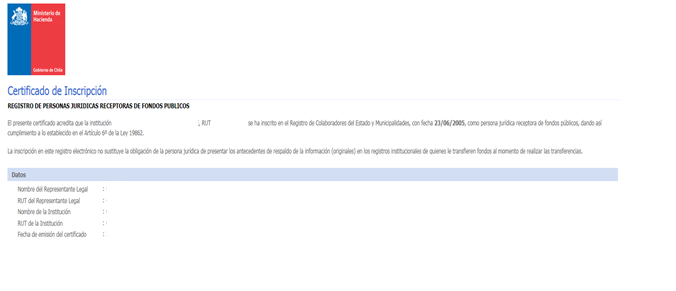 ANEXO N°3RUT DEL REPRESENTANTE LEGAL DE LA INSTITUCIÓNFotocopia simple legible de RUT del Representante Legal de la Institución, y en los casos en que el representante legal es una persona diferente, debe adjuntar el mandato de representación.EJEMPLO: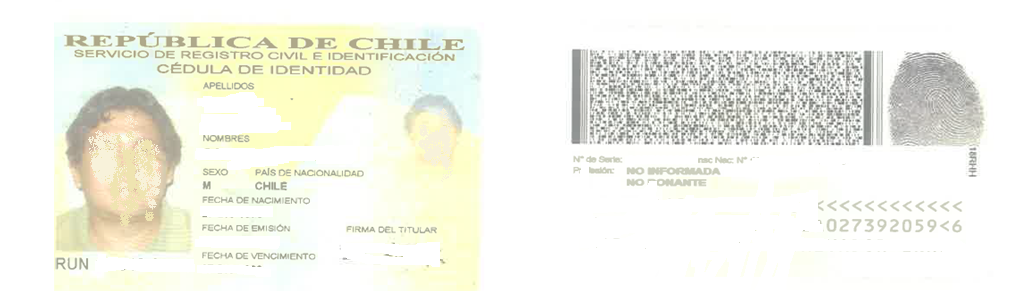 ANEXO N°4FOTOCOPIA SIMPLE LEGIBLE DEL ROL ÚNICO TRIBUTARIO.EJEMPLO:ANEXO N°5CERTIFICADO DE PERSONERÍA JURÍDICA Y DIRECTIVA VIGENTEEl Certificado de Personería Jurídica y Directiva Vigente,  emitido por el Registro Civil o institución pertinente en original o descarga en línea, donde especifique la fecha de inscripción de la institución, dicho documento no debe tener más de 60 días hábiles a contar del cierre del concurso. (Solo para instituciones privadas sin fines de lucro.)ANEXO N°6DECLARACIÓN JURADA SIMPLE NO NOTARIAL PARTE INTEGRA DEL FORMULARIO DE POSTULACIÓN(Debe ser completada y presentada como documentos que forma parte integra del formulario de postulación y de admisibilidad. NO es notarial y es obligatorio)Yo: ……………………….......………………………………………………………………,Rut:……………………………….. Representante legal de la institución……………………………………………………………………………………………………………………………De la comuna……………………………………………….. que postula el proyecto denominado ……………………………………………………………………………………………………………………………………Declaro que:Por la sola postulación de una iniciativa a esta convocatoria, se entiende para todos los efectos  legales, que la entidad postulante conoce y acepta el contenido íntegro del presente Instructivo – Bases del concurso y Manual de Operaciones y Rendiciones, así como los demás documentos que forman parte del concurso y acepta los resultados de la convocatoria.Nuestra institución, cumple con la condicionante contemplada en la ley de presupuesto N° 20.798/2015, referida a: “Las instituciones privadas sin fines de lucro podrán ser beneficiarias  de estos recursos siempre que al momento de postular tengan una personalidad jurídica vigente no inferior a 2 años.”En mi calidad de Representante legal, tengo pleno conocimiento que los documentos oficiales de los fondos Concursables del Gobierno Regional de Tarapacá que son: Instructivo, Bases, Formulario, Manual de Operación y Rendición.     En mi calidad de representante legal, la institución a la que represento, su directiva y ejecutor(es) de la iniciativa al cual postulamos, NO poseen inhabilidades para recibir Fondos Públicos, emanados del Gobierno Regional de Tarapacá.A través de la presente comprometo el cumplimiento, que nuestras iniciativas  no se financiarán: Pagos de representación,  honorarios y/o adquisiciones de bienes o servicios a directivos de la misma institución y/o a familiares hasta el 3° de Parentesco. Nuestra organización y su directiva no están conformadas por directivos sean familiares de la autoridad y/o de los funcionarios directivos del Gobierno Regional, hasta el nivel de jefe de departamento o su equivalente, inclusive. Concretamente, las que tengan la calidad de cónyuge, hijos, adoptados o parientes hasta el tercer grado de consanguinidad y segundo de afinidad, inclusive, así como también, aquéllos funcionarios que intervengan en las diferentes etapas del proceso concursal hasta la celebración del convenio.el tercer grado inclusive o por afinidad hasta el segundo grado, y las personas ligadas adopción.Nuestra los directores y/o administradores no tienen litigios pendientes con el Gobierno Regional de Tarapacá, ni con otras instituciones públicas.Tengo pleno conocimiento que, de ser seleccionado como beneficiario del Fondo, los recursos que sean transferidos a la institución sólo podrán ser utilizados para la ejecución del proyecto seleccionado, no pudiendo ocuparlo para un fin distinto.Tener pleno conocimiento, que de ser seleccionado mi proyecto, el medio de comunicación oficial entre el Gobierno Regional de Tarapacá y mi institución es el CORREO ELECTRONICO (e-mail) que yo indiqué en el formulario de postulación.La iniciativa o actividad a la que postula la entidad que represento no cuenta con financiamiento del FNDR, o cualquier otro fondo público creado o administrado por cualquier entidad pública centralizada o descentralizada perteneciente a la administración pública.Que los antecedentes aportados y datos de la institución, representante legal, ejecutor y directiva, son veraces, para efecto de la transacción electrónica  de entrega de recursos.Como representante legal, mi compromiso de ejecutar la iniciativa en forma íntegra y dando cumplimiento en materia de obligaciones y difusión dispuesta en las presentes bases.Declaro que la iniciativa que nuestra institución está postulando al Fondo Social y Rehabilitación de Drogas, incorpora dentro de sus beneficiarios a personas que no se encuentran recibiendo algún beneficio de otras instituciones y son parte de ningún programa de ayuda social, en la cual estén recibiendo algún tipo de recurso.__________________________________________________________Nombre del representante legal de la organización,Rut y Timbre de la entidadFecha: ______________________/2015ANEXO N°7DECLARACIÓN JURADA SIMPLE DE APORTE PROPIOS O DE TERCEROSEn el caso de proyectos con aporte propios o de terceros, Declaración Jurada Simple (No notarial)  firmada por el (los) representante(s) de la persona jurídica que realizará dicho aporte, declarando que se comprometen a realizar un aporte de (indicar cantidad en pesos según lo estipulado en el proyecto), para la ejecución del proyecto.Yo: …………….......………………………………………….……………………... (Nombre del Representante Legal) representante legal de…………………………........………………..…………………………………………                                                         (Nombre institución) Declaro que me comprometo a realizar un aporte de: $.........................................................Para la ejecución del proyecto denominado:..........................................................................Financiado por el Gobierno Regional de Tarapacá, con cargo al del FNDR 2015, para Actividades de social y rehabilitación de drogas.__________________________________________________________Nombre del representante legal de la organización,Rut y Timbre de la entidadFecha: ______________________/2015ANEXO N°8MAPA DE FACTORES DE RIESGO IDENTIFICA CUADRANTE O LUGAR DONDE SE PRODUCE EL FACTOR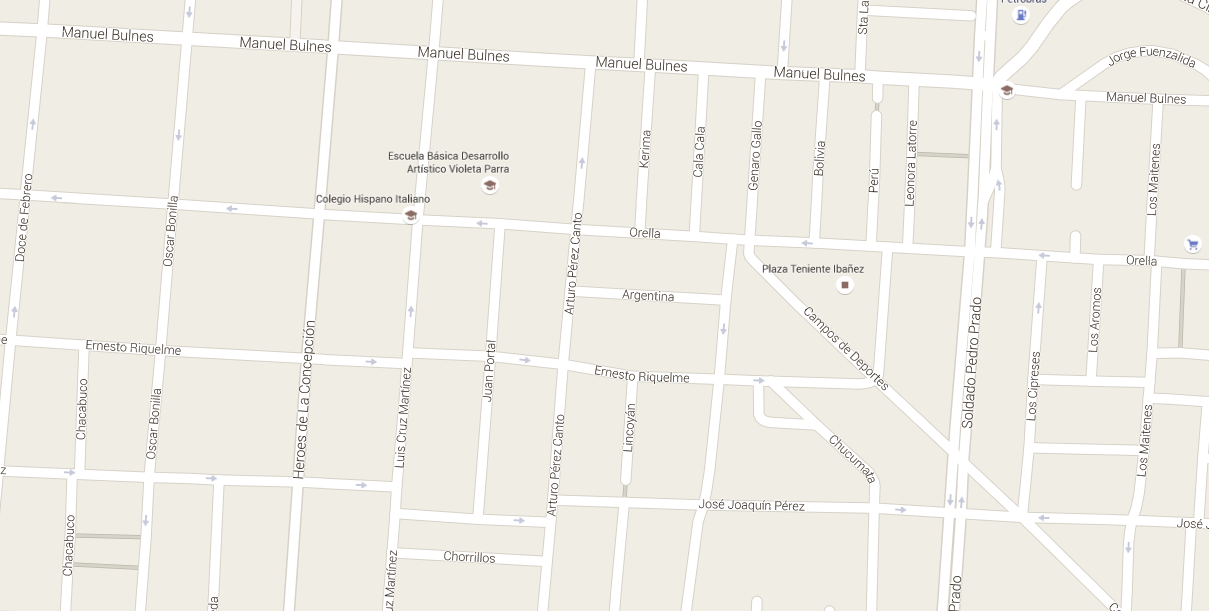 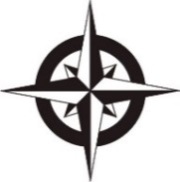 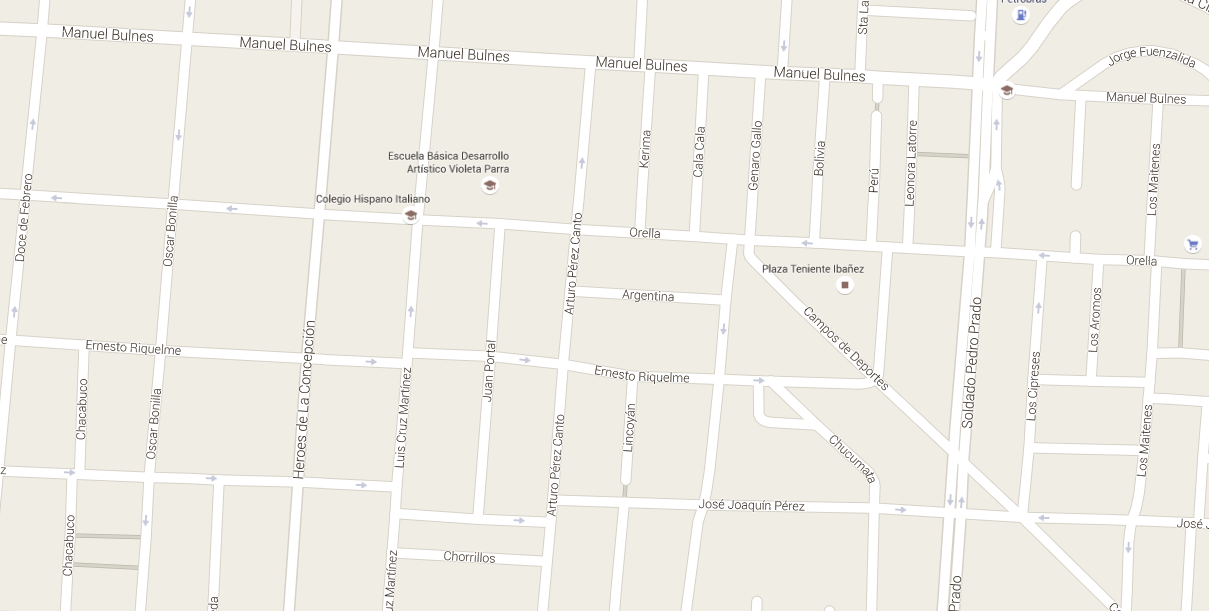 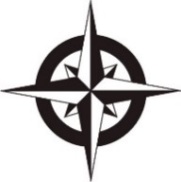 EJEMPLO:(Identifique los factores de riesgo, escribiendo a mano o en el computador las calles donde se producen los factores de consumo y/o  transgresión de derechos)ANEXO N°9CARTA DE COMPROMISO DEL EQUIPO DE TRABAJO(Para evaluación técnica)Yo: …………………………………………………………………………………………………………………...: Comprometo mi participación en el Proyecto: …………………………………………………………….: prestando servicio por: ………………………. Cantidad de Horas semanales en la función: …………………………………………………………………………………….…. Presentado al Gobierno Regional de Tarapacá en los fondos Social y Rehabilitación de Drogas FNDR 2015, para participar en la ejecución del proyecto: …………………………………………… ……..………………………………………………………………………………………………………………………………: Fecha: ______________________/2015ANEXO N°10FICHA TÉCNICA DE LA IMPLEMENTACIÓN(INCORPORAR DOS COTIZACIONES)ANEXO N°11ACTA DE INFORMACIÓN  PROYECTOS DEL FONDO SOCIAL Y REHABILITACIÓN DE DROGAS 2015En ……………………………., con fecha …………….de …………….de …………………., a las ………………………..hrs., se realiza la reunión de información del proyecto de nominado “……………………………………………………………”.Los representantes de las organizaciones comunitarias y socios que asisten a la presente reunión, toman conocimiento de dicho proyecto, que será presentado al Fondo de actividades del fondo social y rehabilitación de drogas del FNDR 2015. MAPA INFORMATIVO DE PARENTESCO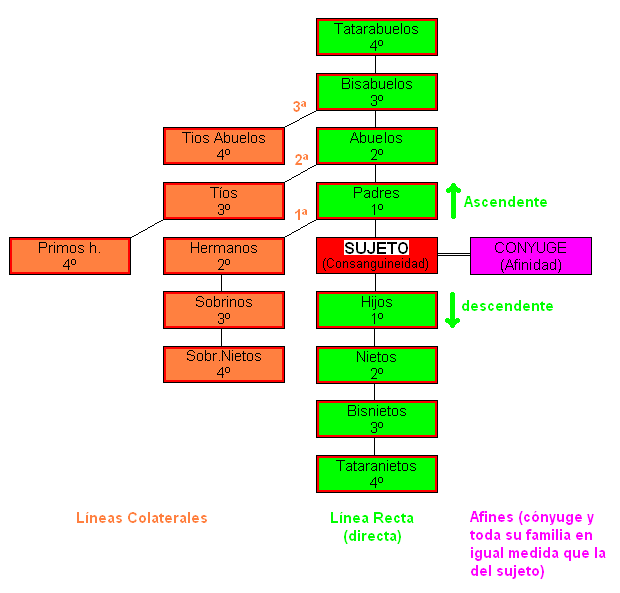 1.  DATOS DE LA INSTITUCIÓN(Instituciones Privadas sin fines de lucro de la Región, como Organizaciones comunitarias, Juntas de Vecinos, Centros Culturales, Fundaciones o Corporaciones)1.  DATOS DE LA INSTITUCIÓN(Instituciones Privadas sin fines de lucro de la Región, como Organizaciones comunitarias, Juntas de Vecinos, Centros Culturales, Fundaciones o Corporaciones)1.1 Nombre Institución:1.2 Rut Institución:1.3 Domicilio Institución:1.4 Comuna1.5 Provincia1.6 Teléfono:1.7 Celular:1.8 Correo Electrónico:1.9 Fecha de constitución1.10 Fecha de vigencia de la directiva 1.10.1 desde1.10.2 hasta1.11  Banco:1.11.1  N° Cuenta Bancaria1.11.2  Nombre Titular1.11.3 Nombre Entidad Bancaria 1.11.4 Tipo de Cuenta 2.  DATOS DEL REPRESENTANTE LEGAL2.  DATOS DEL REPRESENTANTE LEGAL2.1 Nombre:2.2 Rut del representante legal:2.3 Domicilio:2.4  Teléfono:2.5  Celular:2.6  Correo Electrónico:3. DATOS DEL EJECUTOR (Persona responsable y encargada de la ejecución del proyecto)3. DATOS DEL EJECUTOR (Persona responsable y encargada de la ejecución del proyecto)3. DATOS DEL EJECUTOR (Persona responsable y encargada de la ejecución del proyecto)3.1 Nombre:3.1 Nombre:3.2 Cedula De Identidad:3.3 Domicilio3.4 Teléfono: 3.5 Celular:3.6 Correo Electrónico:4. COORDINADOR ADMINISTRATIVO CONTABLE (podrá realizar gastos de honorario, para asistencia técnica o asesoría técnica para la ejecución y rendición del proyecto)4. COORDINADOR ADMINISTRATIVO CONTABLE (podrá realizar gastos de honorario, para asistencia técnica o asesoría técnica para la ejecución y rendición del proyecto)4. COORDINADOR ADMINISTRATIVO CONTABLE (podrá realizar gastos de honorario, para asistencia técnica o asesoría técnica para la ejecución y rendición del proyecto)4.1 Nombre:4.1 Nombre:4.2 Cedula De Identidad:4.3 Domicilio4.4 Teléfono: 4.5 Celular:4.6 Correo Electrónico:5.1 NOMBRE DE LA INICIATIVA:NÚMERO DE LA POSTULACIÓN LLENADO POR EL GORE5.2 COMUNA5.3 PROVINCIA5.4 LOCALIDAD5.1. SELECCIÓN DE ÁREAS5.2. CATEGORÍAS Y LINEAS  DE ACTIVIDADES DE REHABILITACIÓN Y REPARACIÓN A LA QUE POSTULA:5.3. CATEGORÍAS Y LINEAS  DE PREVENCIÓN E INTEGRACIÓN SOCIAL A LA QUE POSTULA:5.4. Detalle para la Implementación, en los casos de proyectos de fortalecimiento organizacional e inclusión socialNOTA: La descripción de implementación debe estar respaldada por un profesional del área de la salud, en donde especifique la adquisición de la implementación.5.5 PLAZO O TIEMPO DE EJECUCIÓN:5.6 FECHA ESTIMADA DE INICIO:5.7 FECHA ESTIMADA DE TÉRMINO: MAX 500 CARACTÉRES.MAX 100 CARACTÉRES.MAX 100 CARACTÉRES.MAX 50 CARACTÉRES.MAX 100 CARACTÉRES.N°NOMBRE DE LA ACTIVIDADDESCRIPCIÓN DE LA ACTIVIDAD123N°ACTIVIDADESM1M2M3M4M5M6M7M8M9M10M11M12123Institución / OrganizaciónÁmbitos de CoordinaciónContacto Responsable(Resultados esperados)TIPO DE PROYECTOBENEFICIARIO DIRECTOBENEFICIARIO INDIRECTOPROYECTOS DE  REHABILITACIÓN Y REPARACIÓNPROYECTOS DE PREVENCIÓN E INTEGRACIÓN SOCIALGÉNEROGÉNEROGÉNEROPERTENENCIA A ETNIAPERTENENCIA A ETNIAPERTENENCIA A ETNIADISCAPACITADOSDISCAPACITADOSDISCAPACITADOSHombreMujerTotalSINOTotalHombresMujeresTotal%%%%%%%%%GÉNEROTRAMO ETAREOTRAMO ETAREOTRAMO ETAREOTRAMO ETAREOTRAMO ETAREOTRAMO ETAREOTRAMO ETAREO0 - 56 - 1011 - 1718 - 2930 - 5960 y másTotalMujeresHombres%%%%%%%%Beneficiarios Directos del Proyecto:Beneficiarios Directos del Proyecto:NombreHombreMujeresAdultoDiscapacitadoEtniaSociosExternosTotal ITEMS$ SOLICITADOS GOBIERNO REGIONAL$ APORTE PROPIO$ APORTE DE TERCEROSTOTALDIFUSIÓN INVERSIÓN OPERACIÓN HONORARIOSIMPREVISTOS Y/O GASTOS MENORESTOTAL ITEMSDESCRIPCIÓN APORTEMONTODIFUSIÓN INVERSIÓN OPERACIÓN HONORARIOSTOTAL	ITEMSINSTITUCIÓNDESCRIPCIÓN APORTEMONTODIFUSIÓN INVERSIÓN OPERACIÓN HONORARIOSTOTALN°DETALLECANTIDADTOTAL1Letrero obligatorio: Impresión en PVC, todo color y como mínimo de 3.00 mts. de ancho  2.00 mts. de alto.23Subtotal     DIFUSIÓNSubtotal     DIFUSIÓNN°DETALLECANTIDADTOTAL123Subtotal     INVERSIÓNSubtotal     INVERSIÓNN°MATERIALES  Y/O SERVICIOSCANTIDADVALOR UNITARIO123456Subtotal OPERACIÓNSubtotal OPERACIÓNTIPO DE PROFESIÓN U  OFICIO DEL CONTRATADOFUNCIÓN A DESARROLLARHONORARIO MENSUALPERIODO DE CONTRATACIÓNTOTALSubtotal     Honorarios   $Subtotal     Honorarios   $Subtotal     Honorarios   $Subtotal     Honorarios   $CargoPerfilFunciones Asociadas Carga horariaDefinir si es Aporte del Fondo, Propio o de Terceros Monto Remuneración Coordinador del proyecto Otros profesionales (Describir cargo)Otros Técnicos (Describir cargo)Llenar tantas veces sea necesario GASTOS IMPREVISTOS Y/O GASTOS MENORESVALOR TOTAL (pesos $)El monto de imprevisto corresponde como máximo al 5% del monto total solicitado al Gobierno Regional. Si el proyecto aprobado sufre alguna variación, el monto de imprevisto deberá ser ajustado a dicho monto.ARTÍCULOESPACIO FISICO DONDE SE DESTINARÁ LA INVERSIÓNJUSTIFICACIÓN500 CARACTERES500 CARACTERESN°INSTITUCIONES PRIVADAS SIN FINES DE LUCROINSTITUCIONES PRIVADAS SIN FINES DE LUCRO1Formulario de Postulación del año 2015.Formulario de Postulación del año 2015.2Certificado de Inscripción en el Registro de Receptores de Fondos Públicos, emitido a través del portal www.registros19862.cl)Certificado de Inscripción en el Registro de Receptores de Fondos Públicos, emitido a través del portal www.registros19862.cl)3Fotocopia simple legible de RUT del Representante Legal de la Institución, y en los casos en que el representante legal es una persona diferente, debe adjuntar el mandato de representación Notarial o copia del acta de constitución en donde registre su representatividad en la institución.Fotocopia simple legible de RUT del Representante Legal de la Institución, y en los casos en que el representante legal es una persona diferente, debe adjuntar el mandato de representación Notarial o copia del acta de constitución en donde registre su representatividad en la institución.4Fotocopia simple legible del Rol Único Tributario.Fotocopia simple legible del Rol Único Tributario.5Certificado de Personería Jurídica y Directiva Vigente,  emitido por el Registro Civil o institución pertinente en original o descarga en línea, donde especifique la fecha de inscripción de la institución, dicho documento no debe tener una vigencia superior a 60 días hábiles a contar del cierre del concurso.Certificado de Personería Jurídica y Directiva Vigente,  emitido por el Registro Civil o institución pertinente en original o descarga en línea, donde especifique la fecha de inscripción de la institución, dicho documento no debe tener una vigencia superior a 60 días hábiles a contar del cierre del concurso.6Declaración Jurada Simple (NO notarial), firmada por el representante legal de la institución presentadora. Según anexo N°6.Declaración Jurada Simple (NO notarial), firmada por el representante legal de la institución presentadora. Según anexo N°6.7En el caso de proyectos con aporte propios o de terceros, Declaración Jurada Simple (No notarial) firmada por el (los) representante(s) de la persona jurídica que realizará dicho aporte, declarando que se comprometen a realizar un aporte de (indicar cantidad en pesos según lo estipulado en el proyecto), para la ejecución del proyecto. Según anexo N°7.En el caso de proyectos con aporte propios o de terceros, Declaración Jurada Simple (No notarial) firmada por el (los) representante(s) de la persona jurídica que realizará dicho aporte, declarando que se comprometen a realizar un aporte de (indicar cantidad en pesos según lo estipulado en el proyecto), para la ejecución del proyecto. Según anexo N°7.8No poseer ninguna de las inhabilidades contempladas en el punto 9 de Inhabilidades de la etapa del proceso de  Admisibilidad. (Según Anexo N°6)No poseer ninguna de las inhabilidades contempladas en el punto 9 de Inhabilidades de la etapa del proceso de  Admisibilidad. (Según Anexo N°6)9Declaración Jurada simple, en donde incorpore que la iniciativa no cuenta con financiamiento de otras instituciones para abordar la misma problemática y/o mismos beneficiarios. Declaración Jurada simple, en donde incorpore que la iniciativa no cuenta con financiamiento de otras instituciones para abordar la misma problemática y/o mismos beneficiarios. PROYECTOSDE REHABILITACIÓN Y REPARACIÓNPROYECTOSDE REHABILITACIÓN Y REPARACIÓNPROYECTOSDE REHABILITACIÓN Y REPARACIÓN99Curriculum del equipo ejecutor, el cual dé cuenta de la especialidad y con una experiencia comprobable de un mínimo de 3 años. 1010Mapa de Factores de Riesgo Social. (Según Anexo N°8).PROYECTOS DE PREVENCIÓN E INTEGRACIÓN SOCIALPROYECTOS DE PREVENCIÓN E INTEGRACIÓN SOCIALPROYECTOS DE PREVENCIÓN E INTEGRACIÓN SOCIAL1111Curriculum del equipo ejecutor, los cuales deben tener una experiencia comprobable mínima de tres años, podrán incorporar ayudas de un Profesional, Técnico y/o monitores.1212Mapa de Factores de Riesgo Social. (Según Anexo N°8).13132 cotizaciones del mismo producto requerido. (Según Anexo N°10).(para casos de implementación en la línea de FORTALECIMIENTO ORGANIZACIONAL E INCLUSIÓN SOCIAL)1414CERTIFICADO DEL PROFESIONAL DEL ÁREA DE LA SALUD, QUE DIAGNOSTICA REQUERIMIENTOS DE LA ADQUISICIÓN DE LA IMPLEMENTACIÓN. (para proyectos de actividades de inclusión social)FORMATOS ANEXOSEJEMPLO: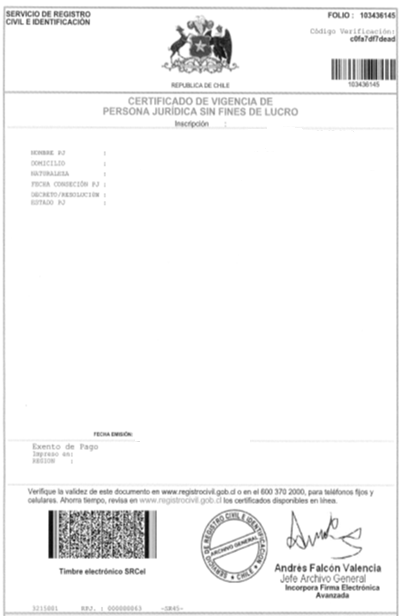 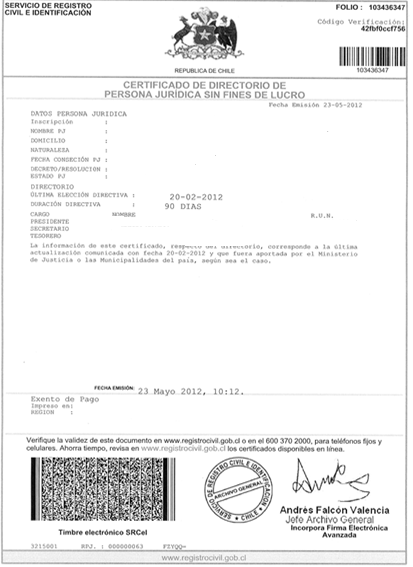 N°MARCADORINDICADORCANTIDAD1MARCADOR 1Factor de riesgo de drogadicción12MARCADOR 2Factor de riesgos  XXXXXXXXXXX13MARCADOR 2(escribir antecedentes que estén considerados)MAPA PARA COMPLETAR (OPCIONAL SI NO POSEE GOOGLE MAPS)NOMBRE DE CALLENOMBRE DE CALLENOMBRE DE CALLENombre y firma  del representante legal de la organización,Rut y Timbre de la entidadNombre y firma del que participará en el proyecto.Nombre y Firma Coordinador del ProyectoNombre y Firma Representante Legal 